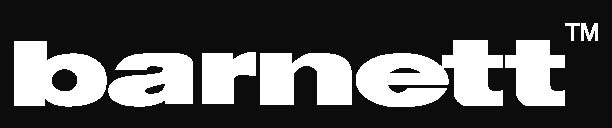 CLASSIC RCE-ENTRYRSE-­‐ENTRY are roller-­‐ski skating made for people who want to improve. They are available in two different sizes : the largest size for adults, and the smallest for kids. www.barnettsports.com 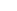 RCE-­‐ENTRY 700 ADULTRCE-­‐ENTRY 700 ADULTPrice :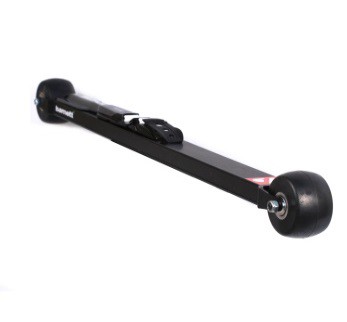 Product specification : Roller    ski    RCR-­‐RACE Adult are    perfect    for    training    and competition. Their low profile format allows you to feel as  if skiing on snow. The aluminium frame offers lightness and resistance  to  the  roller-­‐ski. The  propulsion  is  made  easier thanks   to   no   moving   back   wheels.    The    frame    length and highly resistant monoblock forks also ensure stable trajectories         and         important         reduction        vibrations. Sold by pair with wheels and bindings. Product specification : Roller    ski    RCR-­‐RACE Adult are    perfect    for    training    and competition. Their low profile format allows you to feel as  if skiing on snow. The aluminium frame offers lightness and resistance  to  the  roller-­‐ski. The  propulsion  is  made  easier thanks   to   no   moving   back   wheels.    The    frame    length and highly resistant monoblock forks also ensure stable trajectories         and         important         reduction        vibrations. Sold by pair with wheels and bindings. Technical characteristics : Frame:	alloy Aluminium 7075Weight	(one ski with wheels : 1088g)  (+ binding : 137,75g )Length:	2' 3" 9/16 (700mm)  axle to axleForks:	Monoblocks, alloy Aluminium 7075Clearance frame-ground:	1" 1/8 (29mm)Clearance skiboot-ground:	2" 5/16 (58mm) (bindings Salomon), 2" 5/8 (67mm) (bindingsRottefella)Wheels:	PU 76 35, 3" x 1" 9/16 (76x40mm)Bearings:	ABEC 9  WaterproofBindings:	to chooseTechnical characteristics : Frame:	alloy Aluminium 7075Weight	(one ski with wheels : 1088g)  (+ binding : 137,75g )Length:	2' 3" 9/16 (700mm)  axle to axleForks:	Monoblocks, alloy Aluminium 7075Clearance frame-ground:	1" 1/8 (29mm)Clearance skiboot-ground:	2" 5/16 (58mm) (bindings Salomon), 2" 5/8 (67mm) (bindingsRottefella)Wheels:	PU 76 35, 3" x 1" 9/16 (76x40mm)Bearings:	ABEC 9  WaterproofBindings:	to chooseTechnical characteristics : Frame:	alloy Aluminium 7075Weight	(one ski with wheels : 1088g)  (+ binding : 137,75g )Length:	2' 3" 9/16 (700mm)  axle to axleForks:	Monoblocks, alloy Aluminium 7075Clearance frame-ground:	1" 1/8 (29mm)Clearance skiboot-ground:	2" 5/16 (58mm) (bindings Salomon), 2" 5/8 (67mm) (bindingsRottefella)Wheels:	PU 76 35, 3" x 1" 9/16 (76x40mm)Bearings:	ABEC 9  WaterproofBindings:	to chooseBindings available : Salomon SNS pilot Equipe Classic Salomon SNS Prolink Equipe Classic Salomon SNS Pilot Sport Classic Salomon SNS Propulse RC  Rottefella NNN Xcelerator  Warning : Bindings Salomon are adaptable only with SNS standard skiboots, and Rottefella bindings are adaptable only with NNN standard skiboots. Bindings available : Salomon SNS pilot Equipe Classic Salomon SNS Prolink Equipe Classic Salomon SNS Pilot Sport Classic Salomon SNS Propulse RC  Rottefella NNN Xcelerator  Warning : Bindings Salomon are adaptable only with SNS standard skiboots, and Rottefella bindings are adaptable only with NNN standard skiboots. Bindings available : Salomon SNS pilot Equipe Classic Salomon SNS Prolink Equipe Classic Salomon SNS Pilot Sport Classic Salomon SNS Propulse RC  Rottefella NNN Xcelerator  Warning : Bindings Salomon are adaptable only with SNS standard skiboots, and Rottefella bindings are adaptable only with NNN standard skiboots. 